Neurocritical Care Milestones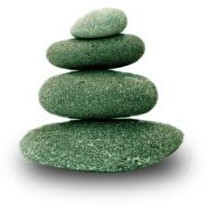 The Accreditation Council for Graduate Medical Education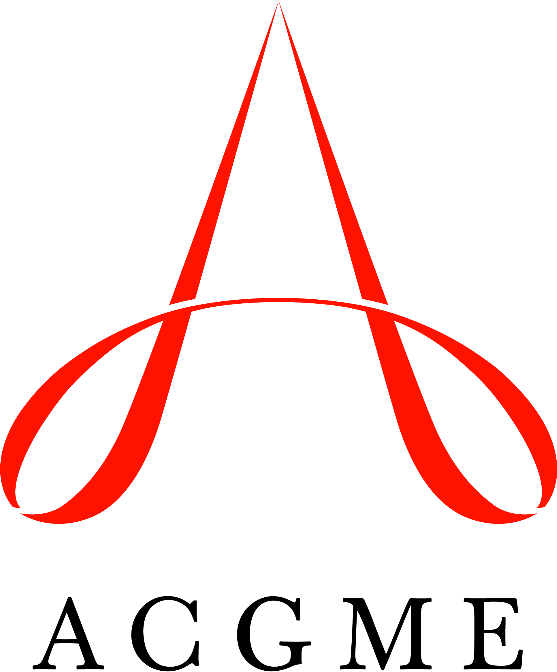 Implementation Date: July 2022 First Version: March 2022©2022 Accreditation Council for Graduate Medical Education (ACGME)Neurocritical Care MilestonesThe Milestones are designed only for use in evaluation of fellows in the context of their participation in ACGME-accredited residency or fellowship programs. The Milestones provide a framework for the assessment of the development of the fellow in key dimensions of the elements of physician competence in a specialty or subspecialty. They neither represent the entirety of the dimensions of the six domains of physician competency, nor are they designed to be relevant in any other context.Neurocritical Care Milestones Work GroupPierre Fayad, MD Anna Finley Caulfield, MD Laura Edgar, EdD, CAES. Alan Hoffer, MD Debbie Madhok, MD David McDonagh, MDSoojin Park, MD Alejandro Rabinstein, MD Angela Shapshak, MD Saralyn Williams,MD Chris Zacko, MDUnderstanding Milestone Levels and ReportingThis document presents the Milestones, which programs use in a semi-annual review of fellow performance, and then report to the ACGME. Milestones are knowledge, skills, attitudes, and other attributes for each of the ACGME Competencies organized in a developmental framework. The narrative descriptions are targets for resident/fellow performance throughout their educational program.Milestones are arranged into levels. Tracking from Level 1 to Level 5 is synonymous with moving from novice to expert fellow in the specialty or subspecialty. For each reporting period, the Clinical Competency Committee will review the completed evaluations to select the milestone levels that best describe each learner’s current performance, abilities, and attributes for each subcompetency.These levels do not correspond with post-graduate year of education. Depending on previous experience, a junior fellow may achieve higher levels early in the educational program just as a senior fellow may be at a lower level later in the educational program. There is no predetermined timing for a resident to attain any particular level. Fellows may also regress in achievement of their milestones. This may happen for many reasons, such as over scoring in a previous review, a disjointed experience in a particular procedure, or a significant act by the fellow.Selection of a level implies the fellow substantially demonstrates the milestones in that level, as well as those in lower levels (see the diagram on page vi).Additional NotesLevel 4 is designed as a graduation goal but does not represent a graduation requirement. Making decisions about readiness for graduation and unsupervised practice is the purview of the program director. Furthermore, Milestones 2.0 include revisions and changes that preclude using Milestones as a sole assessment in high-stakes decisions (i.e., determination of eligibility for certification or credentialing). Level 5 is designed to represent an expert fellow whose achievements in a subcompetency are greater than the expectation. Milestones are primarily designed for formative, developmental purposes to support continuous quality improvement for individual learners, education programs, and the specialty. The ACGME and its partners will continue to evaluate and perform research on the Milestones to assess their impact and value.Some milestone descriptions include statements about performing independently. These activities must occur in conformity to ACGME supervision guidelines as described in the Program Requirements, as well as to institutional and program policies. For example, a fellow who performs a procedure independently must, at a minimum, be supervised through oversight.A Supplemental Guide is also available to provide the intent of each subcompetency, examples for each level, assessment methods or tools, and other available resources. The Supplemental Guide, like examples contained within the Milestones, is designed only to assist the program director and Clinical Competency Committee and is not meant to demonstrate any required element or outcome.Supplemental Guides and other resources are available on the Milestones page of each specialty section of the ACGME website. On www.acgme.org, choose the applicable specialty under the “Specialties” menu, then select the “Milestones” link in the lower navigation bar.The diagram below presents an example set of milestones for one sub-competency in the same format as the ACGME Report Worksheet. For each reporting period, a resident’s performance on the milestones for each sub-competency will be indicated by selecting the level of milestones that best describes that resident’s performance in relation to those milestones.Selecting a response box in the middle of a level implies that milestones in that level and in lower levels have been substantially demonstrated.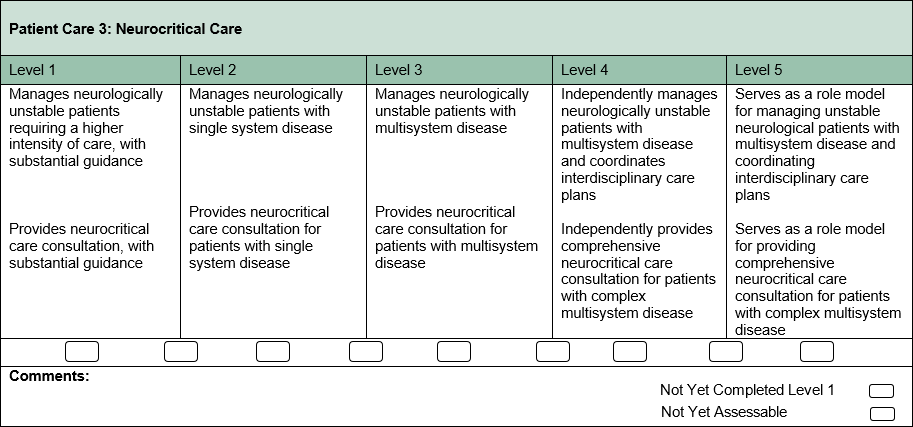 Selecting a response box on the line in between levels indicates that milestones in lower levels have been substantially demonstrated as well as some milestones in the higher level(s).This subcompetency is not intended to evaluate a fellow’s well-being. Rather, the intent is to ensure that each fellow has the fundamental knowledge of factors that affect well-being, the mechanisms by which those factors affect well-being, and available resources and tools to improve well-being.Patient Care 1: History and Physical ExaminationPatient Care 1: History and Physical ExaminationPatient Care 1: History and Physical ExaminationPatient Care 1: History and Physical ExaminationPatient Care 1: History and Physical ExaminationLevel 1Level 2Level 3Level 4Level 5Obtains specialty-Obtains specialty-specific,Obtains specialty-specific,Independently andServes as role model inspecific, detailed, anddetailed, and accuratedetailed, and accurateefficiently obtains aobtaining an efficientaccurate history fromhistory from patients withhistory from multiplespecialty-specific,specialty-specific,patients with commoncommon disorderssources for patients withdetailed, and accuratedetailed, and accuratedisorders, withcomplex disordershistory from multiplehistory from multiplesubstantial guidancesources for patients withsources for patients withcomplex disorderscomplex disordersPerforms a specialty-Performs a specialty-Elicits specialty-specificIndependently andIndependently elicitsspecific, detailed, andspecific, detailed, andsigns while performing aefficiently elicitsspecialty-specific signsaccurate physical examaccurate physical examdetailed and accuratespecialty-specific signswhile performing aon patients with commonon patients with commonphysical exam on patientswhile performing adetailed and accuratedisorders, withdisorderswith complex disordersdetailed and accuratephysical exam on patientssubstantial guidancephysical exam onwith complex or rarepatients with complexdisorders in clinicallydisordersdifficult circumstancesComments:Not Yet Completed Level 1	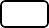 Not Yet AssessableNot Yet Completed Level 1	Not Yet AssessablePatient Care 2: General Critical CarePatient Care 2: General Critical CarePatient Care 2: General Critical CarePatient Care 2: General Critical CarePatient Care 2: General Critical CareLevel 1Level 2Level 3Level 4Level 5Recognizes clinicalManages unstableManages unstableIndependently managesServes as a role modelconditions thatpatients with single-patients with multisystemunstable patients withfor managing unstablenecessitate escalation tosystem diseasediseasemultisystem diseasepatients with multisystemcritical careand coordinatesdisease and coordinatinginterdisciplinary careinterdisciplinary careplansplansIdentifies the long-termIdentifies the long-termAnticipates long-termAnticipates and actsIndependently leads andconsequences of criticalconsequences of criticalconsequences of criticalindependently todirects transition to post-illness, with substantialillness, with minimalillnessminimize the long-termintensive care unit careguidanceguidanceconsequences of criticalillnessComments:Not Yet Completed Level 1	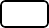 Not Yet AssessableNot Yet Completed Level 1	Not Yet AssessablePatient Care 3: Neurocritical CarePatient Care 3: Neurocritical CarePatient Care 3: Neurocritical CarePatient Care 3: Neurocritical CarePatient Care 3: Neurocritical CareLevel 1Level 2Level 3Level 4Level 5Manages neurologicallyManages neurologicallyManages neurologicallyIndependently managesServes as a role modelunstable patientsunstable patients withunstable patients withneurologically unstablefor managing unstablerequiring a highersingle-system diseasemultisystem diseasepatients withneurological patients withintensity of care, withmultisystem diseasemultisystem disease andsubstantial guidanceand coordinatescoordinatinginterdisciplinary careinterdisciplinary careplansplansProvides neurocriticalProvides neurocriticalProvides neurocriticalIndependently providesServes as a role modelcare consultation, withcare consultation forcare consultation forcomprehensivefor providingsubstantial guidancepatients with single-patients with multisystemneurocritical carecomprehensivesystem diseasediseaseconsultation for patientsneurocritical carewith complexconsultation for patientsmultisystem diseasewith complex multisystemdiseaseComments:Not Yet Completed Level 1	 Not Yet Assessable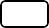 Not Yet Completed Level 1	 Not Yet AssessablePatient Care 4: Diagnostic Evaluation (General)Patient Care 4: Diagnostic Evaluation (General)Patient Care 4: Diagnostic Evaluation (General)Patient Care 4: Diagnostic Evaluation (General)Patient Care 4: Diagnostic Evaluation (General)Level 1Level 2Level 3Level 4Level 5Describes indications forSelects radiographic,Independently interpretsIndependentlyDesigns and implementsradiographic, laboratory,laboratory, and bedsideand integrates results ofreconciles divergenta clinical pathway forand bedside diagnosticdiagnostic proceduresradiographic, laboratory,data from multipleutilizing diagnosticproceduresand bedside diagnosticdiagnostic modalitiesevaluation toolsprocedures into thepatient care planComments:Not Yet Completed Level 1	 Not Yet AssessableNot Yet Completed Level 1	 Not Yet AssessablePatient Care 5: Neurodiagnostic Evaluation (Neuromonitoring, Neuroimaging, etc.)Patient Care 5: Neurodiagnostic Evaluation (Neuromonitoring, Neuroimaging, etc.)Patient Care 5: Neurodiagnostic Evaluation (Neuromonitoring, Neuroimaging, etc.)Patient Care 5: Neurodiagnostic Evaluation (Neuromonitoring, Neuroimaging, etc.)Patient Care 5: Neurodiagnostic Evaluation (Neuromonitoring, Neuroimaging, etc.)Level 1Level 2Level 3Level 4Level 5Describes indications forSelects neurodiagnosticIndependently interpretsIndependentlyDesigns and implementsneurodiagnosticproceduresand integrates the resultsreconciles divergenta clinical pathway forproceduresof neurodiagnosticdata from multipleutilizing neurodiagnosticprocedures into theneurodiagnosticevaluation toolspatient care planmodalitiesComments:Not Yet Completed Level 1	 Not Yet AssessableNot Yet Completed Level 1	 Not Yet AssessablePatient Care 6: ProceduresPatient Care 6: ProceduresPatient Care 6: ProceduresPatient Care 6: ProceduresPatient Care 6: ProceduresLevel 1Level 2Level 3Level 4Level 5Assists in performing commonintensive care unit (ICU) procedures and recognizes complicationsPerforms common and assists with advanced ICU proceduresPerforms advanced ICU procedures and troubleshoots common complicationsPerforms common and advanced ICU procedures and troubleshoots complex complications in patients with complexmultisystem illnessServes as a role model for performing difficult proceduresComments:Not Yet Completed Level 1	Not Yet AssessableComments:Not Yet Completed Level 1	Not Yet AssessableComments:Not Yet Completed Level 1	Not Yet AssessableComments:Not Yet Completed Level 1	Not Yet AssessableComments:Not Yet Completed Level 1	Not Yet AssessableMedical Knowledge 1: Prognosis in Critical Care ConditionsMedical Knowledge 1: Prognosis in Critical Care ConditionsMedical Knowledge 1: Prognosis in Critical Care ConditionsMedical Knowledge 1: Prognosis in Critical Care ConditionsMedical Knowledge 1: Prognosis in Critical Care ConditionsLevel 1Level 2Level 3Level 4Level 5Recognizes clinical course and natural history, including prognosis of common critical care conditionsIdentifies clinical course for patientswith complex critical care conditions, including prognostic uncertaintyFormulates anticipated clinical course for patients with complex critical care conditions by integrating prognostic factors, tools, and modelsFacilitatesconsensus of prognosis for patientswith complex critical care conditions in collaboration with other care providersAdvances knowledge of application of toolsfor prognostication in complex critical care conditionsComments:Not Yet Completed Level 1	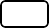 Comments:Not Yet Completed Level 1	Comments:Not Yet Completed Level 1	Comments:Not Yet Completed Level 1	Comments:Not Yet Completed Level 1	Medical Knowledge 2: Pathophysiology and Therapeutics for General Critical CareMedical Knowledge 2: Pathophysiology and Therapeutics for General Critical CareMedical Knowledge 2: Pathophysiology and Therapeutics for General Critical CareMedical Knowledge 2: Pathophysiology and Therapeutics for General Critical CareMedical Knowledge 2: Pathophysiology and Therapeutics for General Critical CareLevel 1Level 2Level 3Level 4Level 5Demonstrates knowledge of pathophysiology, pharmacology, and therapeutics for commondiseasesApplies knowledge of pathophysiology, pharmacology, and therapeutics for common diseasesDemonstrates knowledge of pathophysiology, pharmacology, and therapeutics for complex diseasesApplies knowledge of pathophysiology, pharmacology, and therapeutics for complex diseasesAdvances knowledge of pathophysiology, pharmacology, and therapeuticsComments:Not Yet Completed Level 1	Not Yet AssessableComments:Not Yet Completed Level 1	Not Yet AssessableComments:Not Yet Completed Level 1	Not Yet AssessableComments:Not Yet Completed Level 1	Not Yet AssessableComments:Not Yet Completed Level 1	Not Yet AssessableMedical Knowledge 3: Pathophysiology and Therapeutics for Neurocritical CareMedical Knowledge 3: Pathophysiology and Therapeutics for Neurocritical CareMedical Knowledge 3: Pathophysiology and Therapeutics for Neurocritical CareMedical Knowledge 3: Pathophysiology and Therapeutics for Neurocritical CareMedical Knowledge 3: Pathophysiology and Therapeutics for Neurocritical CareLevel 1Level 2Level 3Level 4Level 5Demonstrates knowledge of pathophysiology, pharmacology, and therapeutics for common neurocritical carediseasesApplies knowledge of pathophysiology, pharmacology, and therapeutics for common neurocritical care diseasesDemonstrates knowledge of pathophysiology, pharmacology, and therapeutics for complex neurocritical care diseasesApplies knowledge of pathophysiology, pharmacology, and therapeutics for complex neurocritical care diseasesPerforms research on the pathophysiology, pharmacology, or therapeutics for neurocritical care diseaseComments:Not Yet Completed Level 1	Not Yet AssessableComments:Not Yet Completed Level 1	Not Yet AssessableComments:Not Yet Completed Level 1	Not Yet AssessableComments:Not Yet Completed Level 1	Not Yet AssessableComments:Not Yet Completed Level 1	Not Yet AssessableMedical Knowledge 4: Determination of Death by Neurologic CriteriaMedical Knowledge 4: Determination of Death by Neurologic CriteriaMedical Knowledge 4: Determination of Death by Neurologic CriteriaMedical Knowledge 4: Determination of Death by Neurologic CriteriaMedical Knowledge 4: Determination of Death by Neurologic CriteriaLevel 1Level 2Level 3Level 4Level 5Lists the components for determining death by neurologic criteria and performs bedside neurologic maneuversDemonstrates knowledge of medical and legal significance of death by neurologic criteriaAccurately performs determination of death by neurologic criteriaDescribes supplemental testing used to determine death by neurologic criteriaEducates others in the determination of death by neurologic criteria, including appropriate useof supplemental testing, as well as controversiesComments:Not Yet Completed Level 1	Comments:Not Yet Completed Level 1	Comments:Not Yet Completed Level 1	Comments:Not Yet Completed Level 1	Comments:Not Yet Completed Level 1	Systems-Based Practice 1: Patient SafetySystems-Based Practice 1: Patient SafetySystems-Based Practice 1: Patient SafetySystems-Based Practice 1: Patient SafetySystems-Based Practice 1: Patient SafetyLevel 1Level 2Level 3Level 4Level 5Demonstrates knowledge of commonly reported patient safety eventsDemonstrates knowledge of how to report patient safety eventsIdentifies system factors that lead to patient safety eventsReports patient safety events through institutional reporting systemsParticipates in analysis of patient safety eventsParticipates in disclosure of patient safety events to patients and patients’ familiesConducts analysis of patient safety events and offers error prevention strategiesDiscloses patient safety events to patients and patients’ familiesActively engages teams and processes to modify systems to prevent patient safety eventsRole models or mentors others in the disclosure of patient safety eventsComments:Not Yet Completed Level 1	Comments:Not Yet Completed Level 1	Comments:Not Yet Completed Level 1	Comments:Not Yet Completed Level 1	Comments:Not Yet Completed Level 1	Systems-Based Practice 2: Quality ImprovementSystems-Based Practice 2: Quality ImprovementSystems-Based Practice 2: Quality ImprovementSystems-Based Practice 2: Quality ImprovementSystems-Based Practice 2: Quality ImprovementLevel 1Level 2Level 3Level 4Level 5Demonstrates knowledge of basic quality improvement methodologiesDescribes local quality improvement initiativesParticipates in local quality improvement initiativesDemonstrates the skills required to identify, develop, implement, and analyze a quality improvement projectCreates, implements, and assesses quality improvement initiatives at the institutional or community levelComments:Not Yet Completed Level 1	Comments:Not Yet Completed Level 1	Comments:Not Yet Completed Level 1	Comments:Not Yet Completed Level 1	Comments:Not Yet Completed Level 1	Systems-Based Practice 3: System Navigation for Patient-Centered CareSystems-Based Practice 3: System Navigation for Patient-Centered CareSystems-Based Practice 3: System Navigation for Patient-Centered CareSystems-Based Practice 3: System Navigation for Patient-Centered CareSystems-Based Practice 3: System Navigation for Patient-Centered CareLevel 1Level 2Level 3Level 4Level 5Demonstrates knowledge of care coordinationPerforms safe and effective transitions of care/hand-offs in routine clinical situationsDemonstrates knowledge of population and community health needs and inequitiesCoordinates care of patients in routine clinical situations effectively using the roles of interprofessional team membersPerforms safe and effective transitions of care/hand-offs in complex clinical situationsIdentifies specific population and community health needs and inequities for the local population andcommunityCoordinates care of patients in complex clinical situations effectively using the roles of interprofessional team membersSupervises transitions of care by other team membersEffectively uses local resources to meet the needs of a patient population and communityRole models effective coordination of patient- centered care among different disciplines and specialtiesRole models safe and effective transitions of care/hand-offs within and across health care delivery systemsAdapts practice to provide for the needs of specific populationsDevelops projects to improve quality of transitions of care into and out of the neurocritical care setting to optimize patient outcomesLeads innovations in adapting practice and systems for populations and communities with health care inequitiesComments:Not Yet Completed Level 1	Comments:Not Yet Completed Level 1	Comments:Not Yet Completed Level 1	Comments:Not Yet Completed Level 1	Comments:Not Yet Completed Level 1	Systems-Based Practice 4: Physician Role in Health Care SystemsSystems-Based Practice 4: Physician Role in Health Care SystemsSystems-Based Practice 4: Physician Role in Health Care SystemsSystems-Based Practice 4: Physician Role in Health Care SystemsSystems-Based Practice 4: Physician Role in Health Care SystemsLevel 1Level 2Level 3Level 4Level 5Describes basic healthDescribes howDiscusses how individualAdvocates for patientAdvocates for or leadscare delivery systemscomponents of a complexpractice affects thecare needs (e.g.,systems change thathealth care deliverybroader systemcommunity resources,enhances high-value,system are interrelated,patient assistanceefficient, and effectiveand how this impactsresources) withpatient carepatient careconsideration of thelimitations of eachpatient’s paymentmodelComments:Not Yet Completed Level 1	Not Yet Completed Level 1	Practice-Based Learning and Improvement 1: Evidence-Based and Informed PracticePractice-Based Learning and Improvement 1: Evidence-Based and Informed PracticePractice-Based Learning and Improvement 1: Evidence-Based and Informed PracticePractice-Based Learning and Improvement 1: Evidence-Based and Informed PracticePractice-Based Learning and Improvement 1: Evidence-Based and Informed PracticeLevel 1Level 2Level 3Level 4Level 5Demonstrates how toArticulates clinicalLocates and applies theCritically appraises andCoaches others toaccess and use availablequestions and elicitsbest available evidence,applies evidence, evencritically appraise andevidence andpatient preferences andintegrated with patientin the face ofapply evidence forincorporate patientvalues to guide evidence-preference, to the care ofuncertainty, andcomplex patients, and/orpreferences and valuesbased carecomplex patientsinterprets conflictingparticipates in theto the care of a routineevidence to guide caredevelopment of guidelinespatienttailored to the individualpatientComments:Not Yet Completed Level 1	Not Yet Completed Level 1	Practice-Based Learning and Improvement 2: Reflective Practice and Commitment to Personal GrowthPractice-Based Learning and Improvement 2: Reflective Practice and Commitment to Personal GrowthPractice-Based Learning and Improvement 2: Reflective Practice and Commitment to Personal GrowthPractice-Based Learning and Improvement 2: Reflective Practice and Commitment to Personal GrowthPractice-Based Learning and Improvement 2: Reflective Practice and Commitment to Personal GrowthLevel 1Level 2Level 3Level 4Level 5Demonstrates anDemonstrates anSeeks andUsing performanceActs as a role model foropenness toopenness to performanceaccepts performance datadata, continuallythe development ofperformance datadata and uses it tofor developing personalimproves and measurespersonal and professional(feedback and otherdevelop personal andand professional goalsthe effectiveness ofgoalsinput)professional goalsone’s personal andprofessional goalsIdentifies the factors thatAnalyzes and reflects onAnalyzes, reflects on,Coaches others oncontribute to the gap(s)the factors that contributeand institutes behavioralreflective practicebetween expectations andto gap(s) betweenchange(s) to narrow theactual performanceexpectations and actualgap(s) betweenperformanceexpectations and actualperformanceComments:Not Yet Completed Level 1	Not Yet Completed Level 1	Professionalism 1: Professional Behavior and Ethical PrinciplesProfessionalism 1: Professional Behavior and Ethical PrinciplesProfessionalism 1: Professional Behavior and Ethical PrinciplesProfessionalism 1: Professional Behavior and Ethical PrinciplesProfessionalism 1: Professional Behavior and Ethical PrinciplesLevel 1Level 2Level 3Level 4Level 5Identifies and describesDemonstrates insight intoDemonstratesIntervenes to preventCoaches others whenpotential triggers forprofessional behavior inprofessional behavior inprofessionalism lapsestheir behavior fails toprofessionalism lapsesroutine situations andcomplex or stressfulin oneself and othersmeet professionaltakes responsibility forsituationsexpectationspersonal lapsesDemonstratesAnalyzes straightforwardAnalyzes complexRecognizes and usesIdentifies and seeks toknowledge of ethicalsituations using ethicalsituations using ethicalappropriate resourcesaddress system-levelprinciples related toprinciplesprinciplesfor managing andfactors that induce orpatient careresolving ethicalexacerbate ethicaldilemmas as neededproblems or impede theirresolutionComments:Not Yet Completed Level 1	Not Yet Completed Level 1	Professionalism 2: Accountability/ConscientiousnessProfessionalism 2: Accountability/ConscientiousnessProfessionalism 2: Accountability/ConscientiousnessProfessionalism 2: Accountability/ConscientiousnessProfessionalism 2: Accountability/ConscientiousnessLevel 1Level 2Level 3Level 4Level 5Takes responsibility forPerforms tasks andPerforms tasks andRecognizes situations inDevelops or implementsfailure to complete tasksresponsibilities in a timelyresponsibilities in a timelywhich one’s ownstrategies to improveand responsibilities,manner with appropriatemanner with appropriatebehavior may impactsystem-wide problems toidentifies potentialattention to detail inattention to detail inothers’ ability toimprove ability for oneselfcontributing factors, androutine situationscomplex or stressfulcomplete tasks andand others to completedescribes strategies forsituationsresponsibilities in atasks and responsibilitiesensuring timely tasktimely mannerin a timely fashioncompletion in the futureResponds promptly toRecognizes situationsProactively implementsrequests or reminders tothat may impact one’sstrategies to ensure thatcomplete tasks andown ability to completethe needs of patients,responsibilitiestasks and responsibilitiesteams, and systems arein a timely mannermetComments:Not Yet Completed Level 1	Not Yet Completed Level 1	Professionalism 3: Well-BeingProfessionalism 3: Well-BeingProfessionalism 3: Well-BeingProfessionalism 3: Well-BeingProfessionalism 3: Well-BeingLevel 1Level 2Level 3Level 4Level 5Recognizes importanceIndependently recognizesWith assistance,Independently developsCoaches others whenof personal andstatus of personal andproposes a plan toa plan to optimizeemotional responses,professional well-beingprofessional well-beingoptimize personal andpersonal andbehaviors, orprofessional well-beingprofessional well-beinginterpersonal interactionsraise concerns aboutpersonal and professionalwell-beingComments:Not Yet Completed Level 1	Not Yet Completed Level 1	Interpersonal and Communication Skills 1: Patient- and Family-Centered CommunicationInterpersonal and Communication Skills 1: Patient- and Family-Centered CommunicationInterpersonal and Communication Skills 1: Patient- and Family-Centered CommunicationInterpersonal and Communication Skills 1: Patient- and Family-Centered CommunicationInterpersonal and Communication Skills 1: Patient- and Family-Centered CommunicationLevel 1Level 2Level 3Level 4Level 5Uses language and non-Establishes a therapeuticEstablishes a therapeuticEasily establishesMentors others inverbal behavior torelationship inrelationship in challengingtherapeuticsituational awareness anddemonstrate respect andstraightforwardpatient encountersrelationships, withcritical self-reflection toestablish rapportencounters using activeattention to theconsistently developlistening and clearpatient’s/patient’spositive therapeuticlanguagefamily’s concerns andrelationshipscontext, regardless ofcomplexityIdentifies the need toCommunicatesCommunicates medicalUses shared decisionRole models sharedindividualizecompassionately with theinformation in the contextmaking to align thedecision making in thecommunicationpatient/patient’s family toof the patient’s/patient’spatient’s/patient’scontext of thestrategies based on theclarify expectations andfamily’s values,family’s values, goals,patient’s/patient’s family’spatient’s/patient’sverify understanding ofuncertainty, and conflictand preferences withvalues, uncertainty, andfamily’s expectations andthe clinical situationtreatment optionsconflictunderstandingComments:Not Yet Completed Level 1	Not Yet Completed Level 1	Interpersonal and Communication Skills 2: Barrier and Bias MitigationInterpersonal and Communication Skills 2: Barrier and Bias MitigationInterpersonal and Communication Skills 2: Barrier and Bias MitigationInterpersonal and Communication Skills 2: Barrier and Bias MitigationInterpersonal and Communication Skills 2: Barrier and Bias MitigationLevel 1Level 2Level 3Level 4Level 5Identifies commonIdentifies complexRecognizes personalRecognizes personalMentors others onbarriers to effectivebarriers to effectivebiases and mitigatesbiases and proactivelyrecognition of bias andpatient care and haspatient carebarriers to optimizemitigates barriers tomitigation of barriers toknowledge regardingpatient care, whenoptimize patient careoptimize patient carecommon human biasespromptedComments:Not Yet Completed Level 1	Not Yet Completed Level 1	Interpersonal and Communication Skills 3: Complex Communication around Serious IllnessInterpersonal and Communication Skills 3: Complex Communication around Serious IllnessInterpersonal and Communication Skills 3: Complex Communication around Serious IllnessInterpersonal and Communication Skills 3: Complex Communication around Serious IllnessInterpersonal and Communication Skills 3: Complex Communication around Serious IllnessLevel 1Level 2Level 3Level 4Level 5Identifies prognostic communication as a keyelement for sharedAssesses a patient’s family’s/caregiver’sprognostic awarenessDelivers basic prognostic information and attends toemotional responses of aTailors communication of prognosis accordingto diseaseCoaches others in the communication of prognostic informationdecision-makingand identifies preferencespatient and patient’scharacteristics andfor receiving prognosticfamily/caregiver(s)trajectory, patientinformationconsent/preference,patient’s family’s needs,and medicaluncertainty, and is ableto address intenseemotional responseComments:Not Yet Completed Level 1	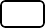 Not Yet Completed Level 1	Interpersonal and Communication Skills 4: Interprofessional and Team CommunicationInterpersonal and Communication Skills 4: Interprofessional and Team CommunicationInterpersonal and Communication Skills 4: Interprofessional and Team CommunicationInterpersonal and Communication Skills 4: Interprofessional and Team CommunicationInterpersonal and Communication Skills 4: Interprofessional and Team CommunicationLevel 1Level 2Level 3Level 4Level 5Uses language thatCommunicatesEngages in activeUses effectiveActs as a role model forreflects the values allinformation effectivelylistening to adapt to thecommunication to leadcommunication skillsmembers of the healthwith all health care teamcommunication styles ofor manage health carenecessary to lead orcare teammembersthe teamteamsmanage health careteamsReceives feedback in a respectful mannerSolicits feedback on performance as a member of the healthcare teamCommunicates concerns and provides feedback to peers and learnersCommunicates feedback and constructive criticism tosuperiorsIn complex situations, facilitates regular health care team-basedfeedbackComments:Not Yet Completed Level 1	Not Yet Completed Level 1	Interpersonal and Communication Skills 5: Communication within Health Care SystemsInterpersonal and Communication Skills 5: Communication within Health Care SystemsInterpersonal and Communication Skills 5: Communication within Health Care SystemsInterpersonal and Communication Skills 5: Communication within Health Care SystemsInterpersonal and Communication Skills 5: Communication within Health Care SystemsLevel 1Level 2Level 3Level 4Level 5Documents accurate andDemonstrates diagnosticCommunicates diagnosticDemonstrates concise,Guides departmental orup-to-date patientreasoning throughand therapeutic reasoningorganized written andinstitutionalinformationorganized and timelyin a clear mannerverbal communication,communication policiesnotesincluding anticipatoryand proceduresguidanceCommunicates in a wayCommunicates throughSelects optimal mode ofthat safeguards patientappropriate channels ascommunication based oninformationrequired by institutionalclinical contextpolicyComments:Not Yet Completed Level 1	Not Yet Completed Level 1	